ПОЛОЖЕННЯПРО ПРОВЕДЕННЯ ПРОФЕСІЙНОЇ УКРАЇНСЬКОЇДРЕГ РЕЙСІНГ СЕРІЇ 2021 РОКУ (PROUDRS)2021ЗмістЦІЛІ ТА МЕТАГО Вінницька Обласна федерація драгрейсингу та дріфту, як засновник і організатор змагань проводить ПРОФЕСІЙНУ УКРАЇНСЬКУ ДРЕГ РЕЙСИНГ СЕРІЮ, у партнерстві з Спілкою Клубів «Українською дрегрейсинг федерацією» Змагання проводяться з метою:Розвитку дрег рейсингу як професійного автоспорту. Розвитку і популяризації автоспорту, як засобу виховання та організації здорового способу життя, боротьба проти алкоголю і наркотиків;Зміцнення і розвиток міжнародних спортивних зв'язків між спортсменами;Залучення громадян до занять автоспортом, дрег рейсингом;Визначення найсильніших спортсменів Серії;Підвищення рівня майстерності спортсменів.ЗАГАЛЬНІ ПОЛОЖЕННЯ. НОРМАТИВНІ ДОКУМЕНТИДане Положення ПРОФЕСІЙНОЇ УКРАЇНСЬКОЇ ДРЕГРЕЙСИНГ СЕРІЇ  (далі – «Положення») включає в себе повну виключну інформацію про змагання, а також є керівним документом для всіх змагань, включених у залік Серії. Це Положення регулює умови всіх подій, і беручи участь у цих подіях, вважається, що всі учасники отримали, прочитали, зрозуміли та дотримувалися цього Положення. Положення призначене як керівництво для ведення спорту та не є гарантією проти травми та/або смерті учасника, глядача чи офіційної особи. Тлумачення та використання Положення, визначається посадовими особами змагання на їх професійний розсуд. Все, що явно не дозволено у відповідності до данного Положення - заборонено.ГО Вінницька Обласна федерація дрегрейсингу та дріфту при необхідності вносить доповнення до цього Положення та повідомляє про них учасників змагань офіційним повідомленням на всіх доступних офіційних носіях, сайт PROUDRS dragukraine.com серії, сторінка в Фейс Бук.Змагання проводяться у відповідності з:Своїми статутними завданнями Федерації;Постановою Кабінету Міністрів України від18 грудня 1998 р. № 2025 «Про порядок підготовки спортивних споруд та інших спеціально відведених місць для проведення масових спортивних та культурно-видовищних заходів» зі змінами та доповненнями (далі – «Постанова»);Планом Безпеки змагання розробленим Федерацією;Даним Положенням;Технічними умовами для автомобілів змагання з ПРОФЕСІЙНОЇ УКРАЇНСЬКОЇ ДРЕГ РЕЙСИНГ СЕРІЇ.ВИЗНАЧЕННЯОрганізатор змагань – Вінницька обласна федерація дрегрейсингу та дріфту в особі президента федерації Гальчинського Андрія Володимировича (далі – «Організатор»).Дрег рейсінг – спринтерський заїзд на дистанцію від 201 метра (1/8 милі), ¼ милі до 1609 метрів (1 мірна миля). Професійна Українська дрег рейсинг серія–ProfessionalUkrainianDragracingseries,скорочено –PROUDRS(далі – «PROUDRS») – Це серія змагань яка проводиться з метою розвитку дрег рейсингу, як професійного спорту в Україні. Спортивні Судді змагань PROUDRS є суддями Вінницької обласної федерації дрег рейсингу та дріфту , пройшли суддівські семінари та мають відповідні ліцензії.Судді PROUDRS – протягом змагання відповідають за неухильне виконання вимог цього Положення та Плану Безпеки.Пілот – Особа, яка керує автомобілем під час змагання і обов'язково є володарем посвідчення водія категорії «В» та ліцензії водія, яку видає Організатор.Представник пілота – Фізична або юридична особа, яка фізично на змаганнях уповноважена пілотом відстоювати права пілота в будь яких випадках та має відповідну ліцензію, яку видає Організатор.Переможець PROUDRS – Це  пілот, який здобуде перше місце в класі за підсумками трьох етапів та отримує титул «Переможець – Чемпіон Професійної Української дрег рейсинг серії».Призер PROUDRS – Це пілот, який здобуде друге або трете місце в класі за підсумками трьох етапів та отримує титул «Призер Професійної Української дрег рейсинг серії».Переможець – Чемпіон  етапу PROUDRS – Це пілот, який здобуде перемогу на одному етапі змагань «Професійної Української дрег рейсинг серії».Призер PROUDRS – Це пілот, який здобуде друге або трете місце в класі  на одному етапі змагань  «Професійної Української дрег рейсинг серії».Ліцензія Пілота PROUDRS – Видається Організатором та дає право особі приймати участь у Професійній Українській дрег рейсинг серії.ЛіцензіяПілота PROUDRS – Видається Секретарем гонки після подання або оформлення заявки на змагання. Ліцензія Представника пілотаPROUDRS - Видається Секретарем гонки після подання або оформлення заявки на змагання. Статус змагань - Professional Ukrainian Drag racing series. Скорочено - PROUDRS – Проводяться у відповідності Постанови Кабінету Міністрів України від 18 грудня 1998 р. № 2025 «Про порядок підготовки спортивних споруд та інших спеціально відведених місць для проведення масових спортивних та культурно-видовищних заходів» та цим ПОЛОЖЕННЯМ. Серія змагань PROUDRS проводиться згідно до класифікації заходів ПОСТАНОВИ 2025, зокрема відповідно п. 19 даної Постанови та розробленого організатором цього ПОЛОЖЕННЯ, ПЛАНУ БЕЗПЕКИ, які узгоджуються з відповідними місцевими держадміністраціями, органами Національної поліції України, органами швидкої медичної (невідклáдної) допомоги та підрозділами ДСНС. Серія змагань PROUDRS має статус «комерційні заходи» та/або «комерційна гонка», оскільки в Україні відсутні спеціально побудовані ДРЕГ-СТРІПИ та облаштовані  автодроми для занять дрег-рейсингом, змагання проводяться на військових або гражданських аеродромах  за для безпеки  глядачів та учасників змагань згідно пункту 19 ПОСТАНОВИ 2025. ЗНАННЯ ТА ДОТРИМАННЯ ПРАВИЛ ПОЛОЖЕННЯПілот, Представник пілота PROUDRS, які беруть участь у змаганнях вважаються такими, що знають та приймають наступні ПРАВИЛА:Пілот, Представник пілота PROUDRS знають і приймають той факт, що змагання з дрег рейсингу є небезпечними та приймають участь в цих змаганнях виключно на свій страх і ризик;Учасники PROUDRS несуть солідарну відповідальність за дії всіх осіб, які забезпечують їх участь у змаганнях. Всі члени команди, механіки фотографи, відео оператори тощо. Організатор не несе відповідальності за збитки та шкоду, як по відношенню до учасників PROUDRS і їх майна так і за збитків, завдані третім особам та їх майну в ході змагань. Ця відповідальність покладається на безпосереднього винуватця. Пілоти PROUDRS, що не володіють, на думку організатора, достатнім рівнем підготовки і представляють небезпеку для учасників змагання, можуть бути відсторонені від гонки;Будь - яка претензія до Організатора та до місць проведення змагань щодо пошкоджень автомобіля, аварій, щодо летальних випадків в будь-яких умовах проведення змагань - не приймається;Заявка на змагання є ДОГОВОРОМ між Організатором змагань та Пілотом PROUDRS і вважаться такою, що Пілот PROUDRS знає та приймає всі умови змагань,  ці Положення та буде виконувати всі вимоги Організатора змагань пов’язаних зі змаганнями;Пілот PROUDRS приймає той факт, що Організатор змагань з будь- яких причин може відвернути заявку пілота щодо участі в змаганнях, не надаючи ніяких пояснень;Пілот PROUDRS безумовно підкоряється всьому вище викладеному, а також рішенням Організатора змагань;У випадку невиконання цих Положень Організатор має право не допускати Пілота PROUDRS та його команду до змагань та на місце проведення змагань.  СТРОКИ ТА МІСЦЕ ПРОВЕДЕННЯ ЗМАГАНЬКількість етапів PROUDRS складається з трьох  - етапів. Кожний етап PROUDRS проводиться відповідно до цього Положення  кожного етапу. Дата і місце проведення PROUDRS публікуються у календарному плані Організатора та на офіційних сторінках в мережі Інтернет, а також на сайті Організатора WWW.DRAGUKRAINE.COM.Організатор має право на заміну запланованого етапу та місця проведення PROUDRS, який не може бути проведеним.При виникненні форс-мажорних обставин, що потребують припинення або відкладення змагання: за несприятливих погодних умов  (при сильному вітрі, сильному дощі або снігу, на мокрому покритті) або інших несприятливих умов (умови поганої видимості: у темний час доби, при густому тумані чи в умовах сильної запиленості) війни та введення військового положення в Країні, що унеможливлюють проведення етапу – Організатор змагання, та судді PROUDRS, колегіально згідно Розділу 3 п. 3.4.1. цього Положення, вносять необхідні зміни до програми змагання або вирішують про можливу відміну таких змагань.ЗАЛІКОВА ДИСТАНЦІЯ (PROUDRS)Для PROUDRS залікова дистанція визначена у 402 метри або ¼ милі.Змагання проводяться нааєродрома або на виділених ділянках доріг загального користування згідно договорів з місцями проведення змагань. Довжина  ділянки траси для проведення змагань повинна бути не менше 1000 метрів в разі проведення заїздів на дистанцію 402 метри; Покриття траси – асфальт, або бетон  без різких перепадів висот і серйозних дефектів покриття. Відстань від старту до фінішу 402,336 м (1/4 милі);Зона гальмування, наступна за фінішем, повинна бути довжиною не менше 600 м; Зона  розігріву має бути довжиною 15-20  метрів  та знаходиться перед стартом; Траса по всій довжині розділена на дві рівні по ширині смуги. Ширина кожної смуги не менше 6 метрів. Пересікати уявний центр між двома смугами заборонено. Центром між смугами вважається орієнтир центральний датчик телеметрії старту, та центральний датчик фінішу.  У разі перетину уявного центру пілотові зараховується поразка в заїзді.  На трасі повинні бути обладнані два суддівських місця : старт, зона гальмування. На суддівських постах повинні перебувати сигнальні прапори;Технічний парк для автомобілів учасників обладнується в безпосередній близькості від старту;Стоянка учасників примикає до Технічного парку. Перед заїздом автомобілів учасників у Технічний парк на цій стоянці розташовуються тільки автомобілі учасників і технічний транспорт, призначений для підготовки автомобілів до змагань;У стартовій зоні, крім  автомобілів з учасниками за кермом, може знаходитися тільки персонал, який організовує змагання; Вільні від гонок водії, механіки та інший персонал повинні перебувати в безпечних місцях, визначених Організатором;Для забезпечення безпеки в зоні гальмування не допускається перебування сторонніх осіб. Директор гонки зобов'язаний постійно контролювати відсутність сторонніх у небезпечних зонах на трасі і поблизу неї. Судді на дистанції зобов'язані негайно інформувати директора гонки будь-яким доступним способом про появу в небезпечних зонах сторонніх осіб (рації, телефони, сигнальні прапори);При проведенні тренувальних заїздів організатори повинні забезпечувати заходи безпеки такі ж, як і для залікових заїздів;Директор гонки зобов'язаний проінструктувати суддів гонки про заходи безпеки при проведенні змагань, на спеціальному брифінгу;6.1.16. Перед початком змагань проводиться оперативно-технічний огляд об’єкта (місцевості) щодо готовності об’єкта до проведення заходу. За результатами перевірки складається та підписується Акт прийняття траси. Акт додається до Плану Безпеки проведення змагань. ПРАВИЛА СТАРТУЧас реакції водія: Різниця часу, яка виникла від моменту спрацювання зеленого сигналу світлофору, що дає дозвіл на старт, до фактичного часу відкриття задньою частиною переднього колеса другого променю сенсора старту позиції «STAGE».Час проходження дистанції без урахування часу реакції водія: Різниця часу, яка виникла від моменту фактичного відкриття задньою частиною переднього колеса другого променю старту позиції «STAGE» до моменту фактичного відкриття променю лінії фініш задньою частиною переднього коле.Загальний час проходження дистанції: Різниця часу, яка виникла від моменту спрацювання зеленого сигналу світлофору, що дає дозвіл на старт, до моменту фактичного відкриття променю лінії фініш задньою частиною переднього колеса.Брейкстарт: Випадок, у якому автомобіль учасника не перетнув стартову лінію більш ніж за 30 секунд після спрацювання зеленого сигналу світлофору, що дає дозвіл на старт.Фальстарт: Початок руху до надання стартового сигналу світлофору.Фальстарт:  Фальстарт в одному заїзді пеналізується поразкою в цьому заїзді. При вчиненні фальстарту у кваліфікаційному заїзді водій не отримує залік в даному заїзді і позбавляється однієї кваліфікаційної спроби. Попередження за фальстарт під час кваліфікаційних заїздів не виноситься.Постановка автомобілів на місце старту. Пілоти повинні  одночасно  заїхати на зону прогріву гуми визначену організатором. За командою маршалу старту, одночасно почати прогрів гуми без сторонньої допомоги та будь кого. На прогрів гуми є дві спроби. Повернутись в зону прогріву гуми.  Далі один пілот має стати на при стейдж протягом 30 секунд, а другий пілот теж повинен стати на при стейдж.  Після того, як перший пілот став на СТЕЙДЖ, другий пілот повинен протягом не менше 8 секунд стати на другий СТЕЙДЖ!  Заборонено ставати на СТЕЙДЖ, поки другий пілот не став на ПРИ СТЕЙДЖ.  У разі навмисного затягування правил старту пункту 6.2.7. пілоту може бути зарахована поразка в цьому заїзді.ПОДАННЯ ЗАЯВОК НА УЧАСТЬ У ЗМАГАННЯХПроцедура подання заявки на участь. Прийом заявок розпочинається після оголошення Організатором початку реєстрації на офіційних носіях організатора, сайт, сторінка в ФБ. Заявка на участь подається через систему електронної реєстрації, яка має вміщувати повну інформацію. Прийом заявок здійснюється наступним чином:Заявка є  двох видів.Заявка №1 подається з 20 травня  2021року. Подається на участь у ВСІХ ЕТАПАХ  СЕРІЇЇ PROUDRS. Прийняття заявок на участь в змагання завершується за 5 п’ять діб до початку змагань. Заявка№2 подається на участь в ОДНОМУ з ЕТЕПІВ СЕРІЇЇ PROUDRS, але не пізніше ніж за 5 діб до початку будь-якого етапу.  Прийняття  заявок на участь в змагання завершується за 5 п’ять діб до початку змагань. Пілот PROUDRS подає заявку в терміни встановлені організатором. Після отримання заявки Організатор надсилає Пілоту запрошення на змагання та Набір Пілота PROUDRS.  Відхилення заявки. Організатор змагань має право відхилити заявку пілота з будь-яких причин не надаючи ніяких пояснень.Заявочний внесок.  Пілоти PROUDRS, які допущенні до змагань ЗВІЛЬНЕНІ ВІД ЗАЯВОЧНИХ ВНЕСКІВ.Присвоєння стартових номерів. Присвоєння стартових номерів здійснюється Організатором змагання, згідно з отриманих заявок. Стартовий номер закріпляється за учасником на ВСЮ СЕРІЮ PROUDRS. Попередня реєстрація та прийом заявок проводиться винятково через офіційний сайт Організатора або через інший ресурс визначений Організатором.До PROUDRS не допускаються автомобілі, які проходять залікову дистанцію 402 метри  вище ніж 11,500 секунди. Окрім класу, PRO FWD, де час проходження дистанції  може бути не вище 12.800 секунди. Заявка на участь у PROUDRS будь якого пілота може бути відхилено організатором. КЛАСИ АВТОМОБІЛІВ PROUDRSДо участі в PROUDRS, допускаються автомобілі,  які відповідають Технічним вимогам PROUDRS у такі наступні класи:Один водій та автомобіль може бути допущений у два класи.Змагання уклассах. Змагання у класах проводяться за умови, якщо заявлено мінімум три автомобілі.
ЕКІПІРУВАННЯ ПІЛОТІВВсім пілотам класів PRO LEGAL, PRO FWD, PRO RWD, PRO AWD, Unlimited потрібно мати єкіпірування (FIA Standard 8856-2000) чи згідно специфікацій SFI, ОБОВ`ЯЗКОВО! Допускається просрочена омологація.Шолом омологований ФІА або згідно специфікацій SFI ОБОВ`ЯЗКОВИЙ.  Допускається просрочена омологація.  Комбенізон з омологацією FIA або SFI - ОБОВ`ЯЗКОВИЙ!Взуття для авто спорту з омологацією FIA або SFI - ОБОВ`ЯЗКОВО!Рукавиці для авто спорту з омологацією FIA або SFI - ОБОВ`ЯЗКОВО! ОБОВ’ЯЗКОВІ ПЕРЕВІРКИ І КОНТРОЛЬАдміністративні перевірки. Пілоти мають пройти адміністративні перевірки у відведений час, згідно таймінгу  змагань. Обов’язкове проходження медичного та технічного контролю.Секретар PROUDRS перевіряє:посвідчення водія категорії «В»;ліцензії пілота та представника PROUDRS;документи на автомобіль (Технічний паспорт або спортивний паспорт);страховий поліс на страхування життя та здоров’я водія на час проведення змагання;наявність відмітки про проходження технічного та медичного огляду на відповідному бланку організатора ОБОВ’ЯЗКОВА.Технічна інспекція. Технічна інспекція  проводиться Технічним Комісаром PROUDRS перед початком гонки.Процедура проведення Технічної інспекції. Технічна інспекція відбувається шляхом прибуття Технічного Комісара до водія у Сервісному парку та огляду автомобіля на місці. Команда пілота або представник пілота має підготувати автомобіль до перевірки. Надати технічний паспорт автомобіля або спортивний паспорт автомобіля якщо такий є, забезпечити вільний доступ до всіх агрегатів автомобіля. Технічний контроль під час змагання. Технічний комісар перевіряє автомобіль на:Відповідність Технічним вимогам автомобіля для участі у PROUDRS;  Визначає клас у змаганнях на даному автомобілі;Перевіряє амуніцію пілота, екіпіровку, офіційні нашивки змагання, наклейки з рекламою, стартові номери;Після перевірки автомобіля Технічний комісар наклеює на кожне авто спеціальну наклейку про проходження Технічної перевірки.  Технічний комісар, має  право:Вимагати перевірки відповідності автомобіля у будь-який час під час змагання; Заборонити подальшу участь автомобіля у змаганні при виявленні раніше невідомих невідповідностей Технічним вимогам змагання. Якщо в ході проведення змагань виникнуть сумніви в тому, що автомобіль кого-небудь з учасників вже не задовольняє вимогам класу, організатори не мають право провести повторну перевірку відповідності автомобіля технічним вимогам та змінити клас. Подання автомобіля на повторну технічну інспекцію автоматично знімає учасника з змагання.Медичний контроль під час змагання. Водії, які не пройшли медичний огляд, до участі в змаганні не допускаються. Організатор та Судді можуть вимагати проведення додаткового медичного огляду будь-якого водія в будь-який час змагання. Ніякий алкоголь та/або вживання наркотиків не допускаються до або під час змагання. Пілоти або представники пілотів, які порушили цю політику, не будуть допущенні до змагання.Організатори зобов’язані провести брифінг для всіх пілотів, якіприймають участь у змаганні. Час та місце проведення брифінгу має бути вказано у таймінгу проведення змагань. СТРАХУВАННЯКожен пілот, що допускається до участі у змаганні, повинен мати дійсний на день проведення змагання договір страхування життя та здоров’я на суму не менше ніж 50000 (п’ятдесят тисяч грн.), чинний для участі у автомобільних змаганнях. Покриття цивільної відповідальності Організатора.Організатор змагання забезпечує покриття цивільно-правової відповідальності власників автомобілів, учасників змагання, за шкоду життю, здоров’ю та майну третіх осіб у розмірі не менше 500 000 грн. на весь час проведення змагання. Страхування цивільної відповідальності повинно бути оформлене без шкоди будь-якому особистому страховому полісу, який був оформлений учасником змагання або будь-якою іншою особою, яка бере участь у змаганні.СПОРТИВНІ НОМЕРИ, ЕМБЛЕМИ ТА РЕКЛАМА НА АВТОНа автомобілях всіх класів в обов’язковому порядку наклеюється бортовий (стартовий) номер, згідно зазначених номерів у заявці пілота на змагання. Наклейку  стартового номеру надає організатор в Наборі Пілота. Організатор надає на кожний автомобіль обов’язкову рекламу. Організатор надає стікер на лобове скло автомобіля, на якому зазначені в обов’язковому порядку логотип серії та партнерів. Ці панно та лобовий стікер мають бути надійно закріплені на автомобілі учасника у встановлених місцях, згідно наданої схеми в Наборі Пілота, до початку передстартового контролю.РЕКЛАМАОрганізатор надає кожному пілоту Набір Пілота, в якому буде комплект офіційних наклейок етапу, нашивки логотипів серії, організатора та партнерів змагання.Організатор  надає пілоту схему розташування всіх наклейок та нашивок. Протягом усього змагання офіційні наклейки повинні бути розташовані на автомобілі, при цьому вони повинні бути повністю відкриті. Нашивки на комбінезони та наклейки на автомобілях перевіряються під час технічної перевірки. У разі відсутності будь-яких наданих матеріалів представлених  Організатором Пілоту автомобіль та пілот не допускаються до змагань. ЗАГАЛЬНІ ВИМОГИ ДО БЕЗПЕКИ ПІД ЧАС ПРОВЕДЕННЯ ЗМАГАННЯВсі учасники та гості змагань зобов’язані виконувати правила внутрішнього розпорядку на трасі змагання, встановлені Організатором та включені до Плану Безпеки змагань. Організатор зобов’язаний забезпечити облаштування траси змагань, Парку сервісу відповідно до затвердженого Плану безпеки та цього Положення.Водію суворо заборонено вести свій автомобіль у напрямку, протилежному встановленому напрямку руху, по доріжці на якій проводяться заїзди, крім випадків, коли це безумовно необхідно для виводу автомобіля з небезпечного положення. Дозволяється штовхати автомобіль для виводу його з небезпечного положення тільки під керівництвом офіційних осіб суддів траси, маршалів змагань.Під час заїздів водії можуть використовувати для руху тільки призначену для них доріжку.Впродовж всього заходу водії можуть використовувати для руху тільки трасу відповідно до її схеми та Плану Безпеки змагань.Якщо автомобіль зупинився під час заїздів, він повинен бути усунений з траси так швидко, як це можливо, щоб його присутність не створювала небезпеки або перешкод для інших автомобілів. Якщо водій не може самостійно вивести свій автомобіль з небезпечного місця, це повинні зробити офіційні особиЯкщо водій був втягнений у зіткнення, він не може залишити місце проведення змагань без дозволу Суддів змагань.Ремонт автомобіля дозволяється тільки в сервісному парку.У передстартовому накопичувачі та зоні прогріву заправка та дозаправка автомобілів заборонена.Тренувальні заїздиПроведення тренувальних заїздів є обов’язковою вимогою до проведення змагання.До участі у тренувальних заїздах допускаються водії, які пройшли технічну інспекцію та адміністративну перевірку.Проводиться у вільній формі за бажанням учасника у встановлений організатором часовий проміжок відповідно дотаймінгу змагань. Кваліфікаційні заїздиДо кваліфікаційних заїздів допускаються водії, які пройшли адміністративні перевірки та допущені до змагань. Про що буде складено відомість та оприлюдниться на дошці оголошень. Пілот  зобов’язаний взяти участь, що найменш  в одному та не більше ніж в трьох кваліфікаційних заїздах. Кращий час з трьох кваліфікацій іде в залік Пілоту навіть якщо він прийматиме участь у двох класах. Якщо заїзд зупинено з форс-мажорних обставин, буде призначено повторний старт у кваліфікаційній спробі.Час проходження дистанції засікається за допомогою телеметрії RACE- AMERICA.Фінальні заїзди Фінальні заїзди у кожному класі складаються з ТОП-8 пілотів, що досягли найменшого часу під час кваліфікаційних заїздів,  згідно з схеми проведеннях змагань цього Положення.Якщо водій, час якого увійшов у ТОП-8  кращих відповідного класу не може продовжувати змагання у фінальних заїздах, інший водій, якого було визначено опонентом відповідно до обраної сітки, у відповідному класі буде оголошено переможцем у парі. Обов’язкова умова – такий водій у будь-якому випадку має проїхати залікову дистанцію та не допустити ні фальстарт, ні брейкстарт.У заїздах переможцем кожної пари у всіх класах є той водій, який здобув 1 (одну) перемогу.КЛАСИФІКАЦІЯ. НАРАХУВАННЯ ОЧОК. РОЗПОДІЛ МІСЦЬПісля кожного етапу змагань проводиться підрахунок очок згідно з схеми.Порядок нарахування очок:Водіям за виборені місця присвоюються очки за таблицею:Першість серед водіїв у класі на окремому змаганні визначається:При виникненні форс-мажорних обставин, що не дають змоги завершити або перенести змагання у розумні терміни, результати змагання можуть бути встановлені на підставі кваліфікаційних заїздів, якщо вони проводились.Пілот вважається таким, що взяв участь у PROUDRS, якщо він був допущений до участі щонайменше в одному етапі.Якщо пілоти при остаточній класифікації набрали однакову кількість очок, то першість визначається за кращим місцем зайнятим на останньому етапі PROUDRS. При подальшій рівності перевагу матиме той водій, який має кращий результат на останньому, (передостанньому і т. д.) етапі.ПРОТЕСТИ ТА  АПЕЛЯЦІЇПротести подаються Організатору змагань, зокрема безпосередньо директору або  головному секретарю змагань. Судді змагань мають протягом 15 хвилин прийняти рішення та оприлюднити рішення  учасникам змагань та зацікавленим особам. 17.  ДОПУСК ПІЛОТІВ ДО ЗМАГАНЬ17.1. Спілка Клубів «Українська дрегрейсинг федерація» UDRF, Засновник Професійної Української дрегрейсиг серії PROUDRS Вінницька федерація дрегрейсингу та дріфту VFDD може відказати в участі в змаганнях PROUDRS  будь якому пілотові, команді якщо пілот або команда приймала участь в змаганнях які проходять не під егідою UDRF. У разі прийняття участі пілотом в таких не узгоджених змаганнях результати пілота на змаганнях PROUDRS буде скасовано, а пілота дискваліфіковано. А також на рік позбавлено ліцензії пілота UDRF- PROUDRS. 17.2    Підписуючи згоду на участь у змаганні PROUDRS пілот автоматично погоджується з  усіма пунктами цього положення. Та має виконувати вимоги цього положення. Ніякі апеляції протести з приводу цього не приймаються організатором PROUDRS Вінницькою федерацією дрегрейсингу та дріфту VFDD.18.ПРИЗОФИЙ ФОНД PROUDRS18.1 Призовий фонд складає: В класі UNLIMITED1 місце – 1000 доларів США 2 місце – 600 доларів США 3 місце –  400 доларів США В класі PROFWD1 місце –500 доларів США 2 місце – 300 доларів США 3 місце – 200 доларів США В класі PRORWD1 місце -  500 доларів США 2 місце - 300 доларів США 3 місце – 200 доларів США В класі PROAWD1 місце - 500 доларів США 2 місце - 300 доларів США 3 місце – 200 доларів США В класі PROLEGALВідсутній. Технічні вимоги до автомобілів, які беруть участь у спортивному змаганні з дрег рейсингу «Професійної Української дрег рейсинг серії» PROUDRSЗмагання в Професійній Українській дрег рейсинг серії проводяться в наступних класах:1.  КЛАС – PRO LEGAL.МОДЕЛІ АВТОМОБІЛІВ ДОПУЩЕНІ ДЛЯ ДОРІГ ЗАГАЛЬНОГО ВИКОРИСТАННЯ.1.2. Допускається доопрацювання двигуна, коробки передач, впускної та випускної системи, чіп тюнінг, встановлення турбіни для досягнення  більшої  потужності двигуна, встановлення закису вуглицю, нагнітачів, встановлення сидінь, омологованих для автоспорту з облегшенням то що. 1.3. Забороняється зміна несущих елементів кузова та заміна на пластикові будь-яких елементів кузова .  1.4. Обов’язкова повна екіпіровка Шолом, Комбенізон для авто спорту, рукавички, взуття для автоспорту. 1.5. Дозволяється використання резини типу слік. 2. КЛАСИ – PRO FWD, AWD, RWD.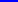 2.1.		ДВИГУН2.1.1. Зміни в двигуні не обмежуються. Дозволяється заміна двигуна на будь-який інший.Дозволяється використання системи впорскування закису азоту.Системи електронного управління двигуном не обмежуються.2.2.		ТРАНСМІСІЯ2.2.1. Коробки перемикання швидкостей не обмежуються. Розташування і конструкція приводу перемикання швидкостей не обмежується.2.2.2. Тип приводу (передній, задній, повний) можуть бути змінені. Система рульового керування може бути змінена.2.3.		ВИХЛОПНА СИСТЕМА2.3.1. Транспортні засоби мають бути обладнанні вихлопними колекторами чи трубами, щоб скеровувати вихлопні гази за межі кузова вбік від пілота, паливного бака.2.4.		КУЗОВ2.4.1. Автомобілі класу «ПРО» в своїй основі повинні мати заводський кузов. Допускаються модифікації кузова:Заміна знімних деталей на полегшені з будь-якого матеріалу, окрім магнію.Пов’язані з встановленням підвісок іншого типу, ширших коліс, зі зміщенням двигуна і змінення його положення. При цьому модифіковані елементи повинні мати ту ж товщину, бути виготовленні з того ж самого матеріалу і виконувати ту ж саму функцію, що й заводський елемент.Дозволяється зміна кузова на 40 % (обрізання лонжеронів, стаканів, передньої панелі моторного відсіку  кузова тощо).2.5.		КАРКАС БЕЗПЕКИ 2.5.1. КЛАСС - PROLEGALКаркаси рекомендовані. КЛАСС - PROFWDРекомендований КЛАСС - PRORWDОбов'язково КЛАСС - PROAWDРекомендований КЛАСС – UNLIMITED Обов'язково  (У випадку участі  автомобілів класа PROLEGAL та інших в класі UNLIMITED каркас рекомендований)Каркас безпеки має відповідати  Додатку  J FIA або згідно вимог Додатку « DRAWINGS –DRAGSTERS» 2.6.		СИСТЕМА ПОЖЕЖОГАСІННЯ2.6.1. Кожен автомобіль повинен бути обладнаний закріпленим в салоні що найменш одним вогнегасником, із загальною масою вогнегасної речовини не менше за 2 кг. Ручні вогнегасники на автомобілі повинні розміщуватись в легко доступних для водія місцях. Кріплення вогнегасників повинне бути надійним і витримувати віброударні та інерційні навантаження, що виникають при русі автомобіля, а також забезпечувати в разі потреби швидке знімання вогнегасників без застосування інструмента. Конструкція кріплень повинна бути виконана зі сталі та витримуватинавантаження сили прискорення у 25g.2.7.		ПАЛЬНЕ2.7.1. Без обмежень.2.8.		БАКИ ДЛЯ ПАЛЬНОГО2.8.1. Дозволяється використання базового або безпечного баку. Рекомендовано омологований FIA.2.9.		ГАЛЬМІВНА СИСТЕМА ТА ПІДВІСКА2.9.1. Гальмівна система повинна мати мінімально по одному гідравлічному тормозному циліндру на кожне колесо.2.9.2. Автомобілі які долають залікову дистанцію швидше ніж за 9 секунд, або мають швидкість на фініші більше 260 км /год.. мають бути обладнані гальмівним парашутом.2.10.	ІНТЕР’ЄР2.10.1. Приборна панель, система вентиляції та торпедо можуть бути демонтовані, функціонування необов’язкове.2.10.2. Обов’язкова наявність лише водійського сидіння з місцями кріплення, що відповідають вимогам статті 253 додатку J FIA та омологованих ременiв безпеки встановлених відповідно з додатком J або специфікації SFI.2.10.3. Сидіння водія повинне бути спортивного типу та мати діючу омологацію ФІА (дозволяються сидіння виробництва Kirkey Racing Fabrication); паски безпеки повинні мати діючу омологацію ФІА або SFI 16.1.2.10.4. Оббивка з кріпленнями на водійських дверцятах повинна бути базова або модифікована, що повністю закриває внутрішню частину дверцят.2.10.5. У салоні автомобіля забороняється знаходження жодного елементу, що несе небезпеку дляздоров’я та життя водія у разі аварії.2.11.	БАЛАСТ2.11.1. Баласт допускається, за умови жорсткого кріплення до кузова автомобіля. Кріплення баласту повинно бути надійним і витримувати віброудари та інерційні навантаження, що виникають при русі автомобіля.2.12.		КОЛІСНІ ДИСКИ ТА ШИНИ2.12.1. Шини повинні відповідати умовам експлуатації автомобіляпо максимальному навантаженню та індексу швидкості руху.2.12.2. Комплектні колеса однієї осі автомобіля повинні бути однаковими.2.12.3. Шини не повинні мати механічних пошкоджень.P2.13.	ОДЯГ (ЕКІПІРУВАННЯ) ВОДІЯ2.13.1. Водіям потрібно мати костюм чи комбінезон з омологацією ФІА (FIA Standard 8856-2000) чи згідно SFISpec 3.2A/1, SFISpec 3.2A/5, SFISpec 3.2A/15, SFISpec 3.2A/20 ОБОВ`ЯЗКОВО.2.13.2. Використання під час усіх заїздів надійно зафіксованого на голові водія шолома ОБОВ`ЯЗКОВЕ.2.13.3. Система обмеження руху голови (HANS) – рекомендована.2.14.	НЕБЕЗПЕЧНА КОНСТРУКЦІЯ2.14.1. З огляду на те, що навіть при формальній відповідності автомобіля справжнім Вимогам, не виключається можливість технічних рішень, що представляють небезпеку для Водія і оточуючих, Технічний комісар має право не допустити той чи інший автомобіль до змагань, якщо визнає конструкцію даного автомобіля чи будь-якого його елементу небезпечною. Прийняття остаточного рішення з даного питання на змаганнях є прерогативою КСК.3.	КЛАС – UNLIMITED.3.1.		ДВИГУН3.1.1. Зміни в двигуні не обмежуються. Дозволяється заміна двигуна на будь-який інший.Дозволяється використання системи впорскування закису азоту.Системи електронного управління двигуном не обмежуються.3.2.		ТРАНСМІСІЯ3.2.1. Коробки перемикання швидкостей не обмежуються. Розташування і конструкція приводу перемикання швидкостей не обмежується.3.2.2. Тип приводу (передній, задній, повний) можуть бути змінені. Система рульового керування може бути змінена.3.3.		ВИХЛОПНА СИСТЕМА3.3.1. Транспортні засоби мають бути обладнанні вихлопними колекторами чи трубами, щоб скеровувати вихлопні гази за межі кузова вбік від пілота, паливного бака.3.4.		КУЗОВ3.4.1. Без обмежень. Обов’язкове використання інтегрованого каркасу або клітки безпеки згідно Додатків JFIA або « DRAWINGS –DRAGSTERS». У разі участі  в класі UNLIMITED машин з класу PROLEGAL каркас рекомендований. 3.5.		СИСТЕМА ПОЖЕЖОГАСІННЯ3.5.1. Кожен автомобіль повинен бути обладнаний закріпленим в салоні що найменш одним вогнегасником, із загальною масою вогнегасної речовини не менше за 2 кг. Ручні вогнегасники на автомобілі повинні розміщуватись в легко доступних для водія місцях. Кріплення вогнегасників повинне бути надійним і витримувати віброударні та інерційні навантаження, що виникають при русі автомобіля, а також забезпечувати в разі потреби швидке знімання вогнегасників без застосування інструмента. Конструкція кріплень повинна бути виконана зі сталі та витримувати навантаження сили прискорення у 25g.3.6.		ПАЛЬНЕ36.1. Без обмежень.3.7.		БАКИ ДЛЯ ПАЛЬНОГО3.7.1. Дозволяється використання базового або безпечного баку. Рекомендовано омологований FIA.3.8.		 ГАЛЬМІВНА СИСТЕМА ТА ПІДВІСКА3.8.1. Гальмівна система повинна мати мінімально по одному гідравлічному тормозному циліндру на кожне колесо.3.8.2. Автомобілі які долають залікову дистанцію швидше ніж за 9 секунд, або мають швидкість на фініші більше 260 км /год.. мають бути обладнані гальмівним парашутом.3.9.		ІНТЕР’ЄР3.9.1. Приборна панель, система вентиляції та торпедо можуть бути демонтовані, функціонування необов’язкове.3.9.2. Обов’язкова наявність лише водійського сидіння з місцями кріплення, що відповідають вимогам статті 253 додатку J FIA та омологованих ременiв безпеки встановлених відповідно з Додатком J або специфікації SFI.3.9.3. Сидіння водія повинне бути спортивного типу та мати діючу омологацію ФІА (дозволяються сидіння виробництва Kirkey Racing Fabrication); паски безпеки повинні мати діючу омологацію FIA або SFI 16.1.3.9.4. Оббивка з кріпленнями на водійських дверцятах повинна бути базова або модифікована, що повністю закриває внутрішню частину дверцят.3.9.5.  У салоні автомобіля забороняється знаходження жодного елементу, що несе небезпеку для здоров’я та життя водія у разі аварії.3.10.	БАЛАСТ3.10.1. Баласт допускається, за умови жорсткого кріплення до кузова автомобіля. Кріплення баласту повинно бути надійним і витримувати віброудари та інерційні навантаження, що виникають при русі автомобіля.3.11.		КОЛІСНІ ДИСКИ ТА ШИНИ3.11.1. Шини повинні відповідати умовам експлуатації автомобіля по максимальному навантаженню та індексу швидкості руху.3.11.2. Комплектні колеса однієї осі автомобіля повинні бути однаковими.3.11.3. Шини не повинні мати механічних пошкоджень.P3.12.	ОДЯГ (ЕКІПІРУВАННЯ) ВОДІЯ3.12.1. Водіям потрібно мати костюм чи комбінезон з омологацією ФІА (FIA Standard 8856-2000) чи згідно SFISpec 3.2A/1, SFISpec 3.2A/5, SFISpec 3.2A/15, SFISpec 3.2A/20 ОБОВ`ЯЗКОВО.3.12.2. Використання під час усіх заїздів надійно зафіксованого на голові водія шолома ОБОВ`ЯЗКОВЕ.3.12.3. Система обмеження руху голови (HANS) – рекомендована.3.13.	НЕБЕЗПЕЧНА КОНСТРУКЦІЯ3.13.1. З огляду на те, що навіть при формальній відповідності автомобіля справжнім Вимогам, не виключається можливість технічних рішень, що представляють небезпеку для Водія і оточуючих, Технічний комісар має право не допустити той чи інший автомобіль до змагань, якщо визнає конструкцію даного автомобіля чи будь-якого його елементу небезпечною. Прийняття остаточного рішення з даного питання на змаганнях є прерогативою КСК.РОЗРОБЛЕНО  ОРГАНІЗАТОРОМ ЗМАГАНЬВінницькою обласною федерацієюдрегрейсінгу та дріфту1.ЦІЛІ ТА МЕТА32.ЗАГАЛЬНІ ПОЛОЖЕННЯ. НОРМАТИВНІ ДОКУМЕНТИ33.ВИЗНАЧЕННЯ34.ЗНАННЯ ТА ДОТРИМАННЯ ПРАВИЛ45.СТРОКИ ТА МІСЦЕ ПРОВЕДЕННЯ ЗМАГАНЬ56.ЗАЛІКОВА ДИСТАНЦІЯ (PROUDRS)57.ПОДАННЯ ЗАЯВОК НА УЧАСТЬ У ЗМАГАННЯХ78.КЛАСИ АВТОМОБІЛІВ PROUDRS79.ЕКІПІРУВАННЯ ПІЛОТІВ810.ОБОВ’ЯЗКОВІ ПЕРЕВІРКИ І КОНТРОЛЬ811.СТРАХУВАННЯ912.СПОРТИВНІ НОМЕРИ, ЕМБЛЕМИ ТА РЕКЛАМА НА АВТО913.РЕКЛАМА914.ЗАГАЛЬНІ ВИМОГИ ДО БЕЗПЕКИ ПІД ЧАС ПРОВЕДЕННЯ ЗМАГАННЯ915.КЛАСИФІКАЦІЯ. НАРАХУВАННЯ ОЧОК. РОЗПОДІЛ МІСЦЬ1016.ПРОТЕСТИ ТА АПЕЛЯЦІЇ1117.ДОПУСК ПІЛОТІВ ДО ЗМАГАНЯ1118.ПРИЗОФИЙ ФОНД PROUDRS12Клас автомобіля PROUDRSКлас автомобіля PROUDRS1PRO LEGALАвтомобілі, які проходять дистанцію 402 метри з часом не нижче 10.000, не вище 11.5 секунд.2PRO FWD Допускаються автомобілі,  які проходять дистанцію 402 метри з часом не вище ніж 12.8 секунди.3PRO RWD4PRO AWD5UNLIMITEDМісцеОчки11421231048566472811 – 2 місцяза результатами фінального заїзду. 1 місце у переможця заїзду.3 – 4 місцяза результатами заїзду за третє місце. 3 місце у переможця заїзду.5 – 8 місцяділять між собою водії, що отримали поразку у чверть фінальнихзаїздах та місце у класифікації визначається, відповідно за кращимвстановленим часом під час фінальних заїздів.